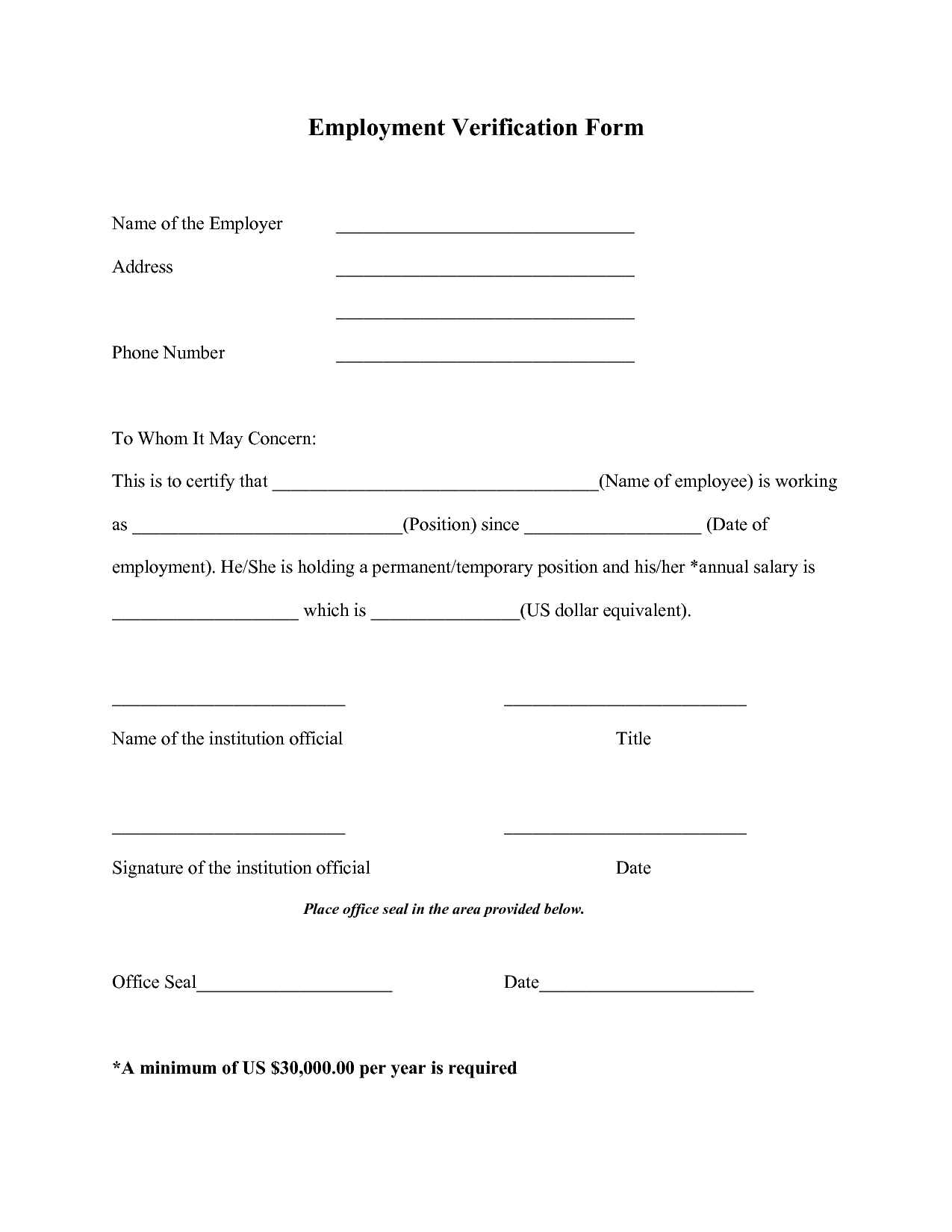 Employment Verification FormName of the EmployerAddressPhone NumberTo Whom It May Concern:This is to certify that_(Name of employee) is workingas(Position) since(Date ofemployment). He/She is holding a permanent/temporary position and his/her *annual salary iswhich is(US dollar equivalent).Name of the institution officialTitleSignature of the institution officialDatePlace office seal in the area provided below.Office SealDate*A minimum of US $30,000.00 per year is required